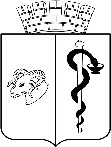 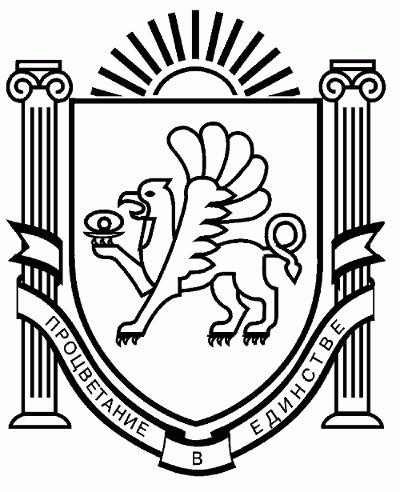 АДМИНИСТРАЦИЯ ГОРОДА ЕВПАТОРИИРЕСПУБЛИКИ КРЫМПОСТАНОВЛЕНИЕ____________                                                           №  _________ЕВПАТОРИЯО внесении изменений в постановление администрации города Евпатории Республики Крым от 26.10.2020 № 2030-п «О порядке оказания консультационной и организационнойподдержки субъектам малого и среднего предпринимательства на территории муниципального образования городской округ Евпатория Республики Крым»В соответствии с подпунктом 33 пункта 1 статьи 16 Федерального закона от 06.10.2003 № 131-ФЗ «Об общих принципах организации местного самоуправления в Российской Федерации»,  частью  1  статьи  24.1  Федерального  закона  от 24.07.2007 № 209-ФЗ «О развитии малого и среднего предпринимательства в Российской Федерации», статьей 3 Закона Республики Крым от 17.07.2014 № 30 - ЗРК «О развитии малого и среднего предпринимательства в Республике Крым», Законом Республики Крым от 21.08.2014 № 54-ЗРК «Об основах местного самоуправления в Республике Крым», в целях оказания поддержки субъектам малого и среднего предпринимательства, осуществляющим предпринимательскую деятельность в сфере социального предпринимательства, администрация города Евпатории Республики Крым п о с т а н о в л я е т:1. Внести в постановление администрации города Евпатории Республики Крым от 26.10.2020 №2030-п «О порядке оказания консультационной и организационной поддержки субъектам малого и среднего предпринимательства на территории муниципального образования городской округ Евпатория Республики Крым», с изменениями от 09.11.2021 №2238-п, следующие изменения: 1.1. В приложении к постановлению пункт 1.1. раздела 1 изложить в новой редакции:«1.1.Консультационная, информационная и организационная поддержка оказывается субъектам малого и среднего предпринимательства, зарегистрированным в качестве юридических лиц или индивидуальных предпринимателей и осуществляющих хозяйственную деятельность на территории муниципального образования городской округ Евпатория Республики Крым.Понятие «субъекты малого и среднего предпринимательства» используется в рамках настоящего порядка в значении, определенном Федеральным законом от 24.07.2007 № 209-ФЗ «О развитии малого и среднего предпринимательства в Российской Федерации».За оказанием поддержки, предусмотренной муниципальной программой «Развитие субъектов малого и среднего предпринимательства городского округа Евпатория Республики Крым», вправе обратиться субъекты малого и среднего предпринимательства, осуществляющие деятельность в сфере социального предпринимательства и соответствующую одному или нескольким из условий, перечисленных в части 1 статьи 24.1 Федерального закона от 24.07.2007 № 209-ФЗ «О развитии малого и среднего предпринимательства в Российской Федерации»,  физические лица, не являющиеся индивидуальными предпринимателями и применяющие специальный налоговый  режим "Налог на профессиональный доход"».2. Постановление администрации города Евпатории Республики Крым от 09.11.2021 № 2238-п «О внесении изменений в постановление администрации города Евпатории Республики Крым от 26.10.2020 № 2030-п «О порядке оказания консультационной и организационной поддержки субъектам малого и среднего предпринимательства на территории муниципального образования городской округ Евпатория Республики Крым» признать утратившим силу.3. Настоящее постановление вступает в силу со дня его обнародования на официальном портале Правительства Республики Крым - http://rk.gov.ru в разделе: муниципальные образования, подраздел: Евпатория, а также на официальном сайте муниципального образования городской округ Евпатория Республики Крым - http://my-evp.ru в разделе Документы, подраздел - Документы администрации города в информационно - телекоммуникационной сети общего пользования, а также путём опубликования информационного сообщения о нем в печатных средствах массовой информации, учрежденных органом местного самоуправления города Евпатории Республики Крым.4. Контроль за исполнением настоящего постановления возложить на заместителя главы администрации города Евпатории Республики Крым, курирующего управление потребительского рынка и развития предпринимательства администрации города Евпатории Республики Крым.Глава администрации города 
Евпатории Республики КрымЕ.М.Демидова